Name: _____________________________					      Math 620 B Block Date: ___________________			 	                Domain and Range - ClassworkRecap: How do you find the domain and range from a graph?Domain:Range:Independent PracticeFor problems 1-7 identify:Part a – Whether the relation is a function (yes) or is not a function (no)Part b – The domain of the relation, using set notationPart c – The range of the relation, using set notation.Problem 1 has been done for you as an example:1. 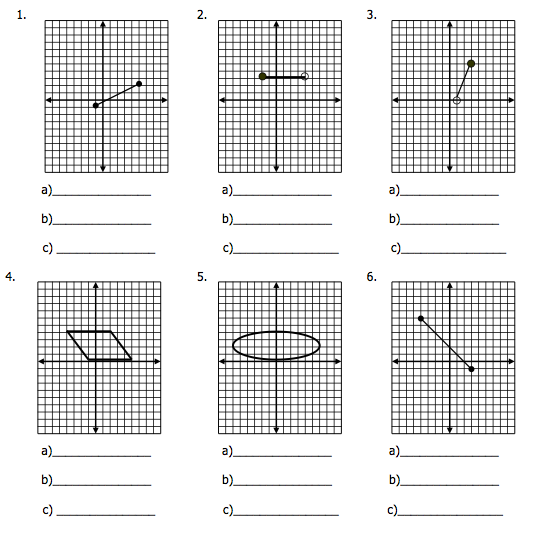       a. Yes – this relation is a function (passes the vertical line test)       b. Domain: { x | -2 ≤ x < 4}      c. Range: { y | y = 3 }2. a. _______________________________ b. _______________________________ c. ________________________________3.     a. _______________________________   b. _______________________________   c. _______________________________a. _______________________________b. _______________________________c. ________________________________5. 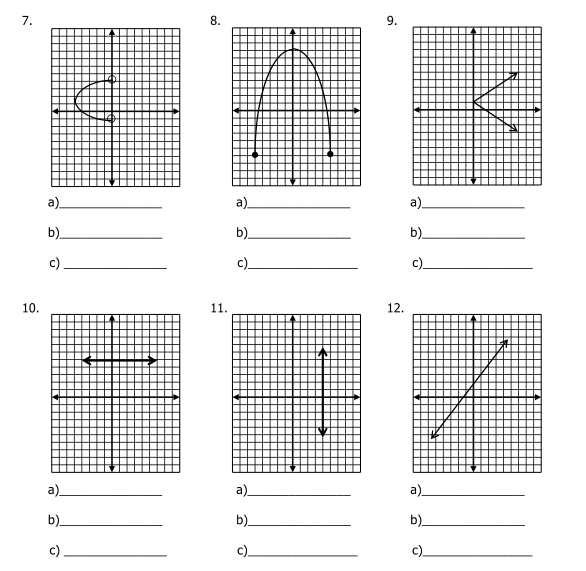            a. _______________________________     b. _______________________________     c. ________________________________6.            a. _______________________________     b. _______________________________     c. ________________________________a. _______________________________b. _______________________________c. ________________________________Domain and Range Word Problems8. Justin, Mr Quarterback, collected data on the average number of passing yards he made to each of his receivers in one football game. Determine the domain and range of the data and if it represents a functional relationship (i.e. is this relation a function?)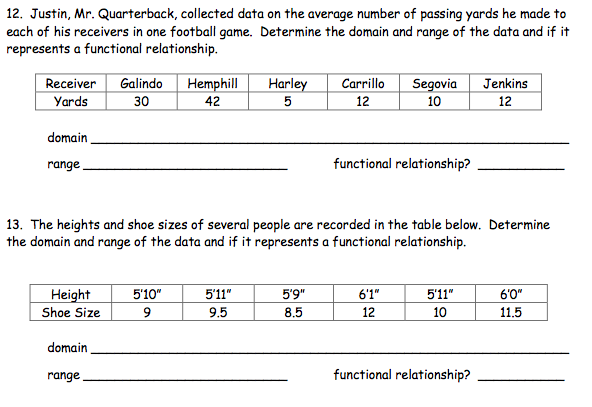 9. The heights and shoe sizes of several people are recorded in the table below. Determine the domain and range of the data and if it represents a functional relationship.10. The following is the Points per Game (PPG) for six of the Celtics. Determine the domain and range of the data and if it represents functional relationship. Domain ____________________________________________________________________Range __________________________________   Functional relationship? _______________PlayerThomasBradleyOlynykCrowderJohnsonHorfordPPG28.916.39.013.96.514.0